Title of Paper(16pt, Times New Roman, Capitalize Each Word, Bold, Centered)#1First Author
Name of University1st author's email address#2Second AuthorName of University2nd author's email address#3 Third AuthorName of University3rd author's email address(11pt, Times New Roman, Capitalize Each Word)Abstract: An abstract should contain all information necessary for the reader to determine, the objectives of the study, how to approach the study, the result obtained and its significance. The typical length of an abstract is 150-200 words. The abstract should appear the beginning of  the article. An abstract is a brief summary of a research article, any in depth analysis of a particular and is often used to help the reader quickly ascertain the paper's purpose. ( 11pt, Times New Roman, Italic, single line spacing)Keywords: component; formatting; style; styling; insert (Minimum 4 to 5 key words)1.INTRODUCTIONThe first section heading should be Times New Roman 12-point bold in all-capital. Authors should submit your manuscript in (XXX.doc) format. For questions on paper guidelines, please contact conference Email sjirucsmwa@gmail.com ( 10 pt, Times New Roman, single line spacing) 2.PAGE SIZETop-1", Button-1", Right and Left is 0.75" A-4 Size.2.1 Page Numbering, Headers and FootersDo not include headers, Footers or page numbers in your submission. These will be added when the publications are assembled.2.2 Figures / CaptionsPlace Tables/Figures/Images in text as close to the reference as possible(see Figure.1). Captions should be ( 11pt, Times New Roman, bold). They should be numbered (eg; "Table 1" or "Figure 1"), please note that the word for table and Figure are spelled out. Figure's captions should be centered beneath the image or picture, and Table captions should be centered above the Table body.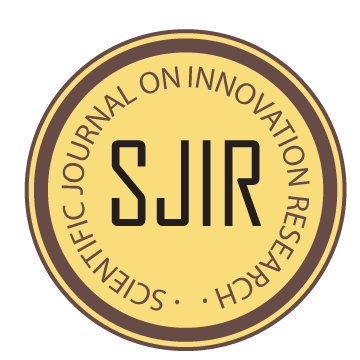 Figure 1. Example of an image with acceptable resolutionTable 1. Table captions should be placed above the table2.3. Mathematics	Math typesetting can be done by Equation Editor that produce clear math types (11pt Times New Roman and single line spacing)	     P= VI			(1)					All equations should be numbered, right justified. They should be referred just figures and tables, eg. Equation (1) describes.............3. SECTIONS	The heading of a section should be in Times New Roman 12 point bold in all capitals.3.1. Subsections	The heading of subsections should be in Times New Roman 12 point bold with each initial letter capitalized.3.1.1.Subsubsections	The heading for subsubsections should be in Times New Roman 11-point italic with each initial letter capitalized.3.1.1.1Subsubsections	The heading for subsubsections should be in Times New Roman 11-point italic with initial letters capitalized.4.CONCLUSIONS	Although a conclusion may review the main points of the paper, do not replicate the abstract as the conclusion. A conclusion might elaborate on the important of the work or suggest applications and extensions.5.ACKNOWLEDGMENTS	Our thanks go to the contributors who have contributed towards the development of  the template.6. REFERENCES [1] S. Kelvin, "An Efficient Routing Protocol". London: Publisher, 2001, pp-34-40.[2] J. Smith, K. Walker, and L. Emily, “Article Title”, Journal, Publisher, Location, Date, pp. 1-10.[3] W. Ding and G. Markoni "Rolling out e-Learning for Higher Education". Technical Report. Seoul National University, Korea, 2013.					Col ACol BCol CCol DA11B12C13D14